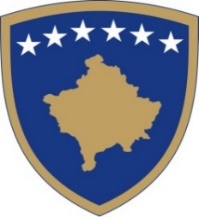 Republika e KosovësRepublika Kosova-Republic of KosovoQeveria-Vlada-Government Zyra e Kryeministrit-Ured Premijera-Office of the Prime MinisterAGJENCIA  PËR BARAZI GJINORE / AGENCIJA ZA RAVNOPRAVNOST POLOVA/AGENCY OF GENDER EQUALITYINVITATION FOR PROPOSAL FOR NON-GOVERMENTAL ORGANIZATIONSAgency for Gender Equality in Office of Prime Minister has announced the invitation for proposals with aim to support financially Non-Governmental Organizations. In order the project will be accepted and should treat one or more fields below: To have impact on awareness against domestic violence, violence against women, To have impact on economic empowerment of women, victims of domestic violence, To have impact on awareness regarding the issues of victims  sexually abused during the war in Kosovo,  To have impact on economic empowerment of women (e.g. In Agriculture, Farming, Handicrafts), To promote development of rural tourism ran by women/ girls, To support general development and improvement of position of women in decision making in economy, culture and sport and/or other fields, The invitation for proposal is declared in Web Page of Agency for Gender Equality, Office of Prime Minister https:/abgj.rks-gov.net/’ and in printed media. Right to apply have all registered NGO-s at competent institution of Republic of Kosovo. General criteria for application; To qualify and public financial support, the person applying should fulfill minimal general criteria’s ascertained by following provisions; He/she should be registered according to law in Republic of Kosovo,He/ She should have fiscal number according to Tax legislation in Republic of Kosovo, He/ She has fulfilled all duties and prior financial support, if they have benefited from public financial resources He/ She should not accepted means from other financial sources of same activities and,   There should be no conflict of interest between the Applier, representative/ Director applier and budgetary organization or public institution, as it is foreseen with current legislation in Republic of Kosovo, Assessment criteria from contain criteria:  In case of assessing the project-proposal it will be evaluated the following: •	Does the Applier has sufficient experience and professional capacity to              conduct planned activities for project/program?  •	Are the project/ program objectives ascertained clearly and in actually               achievable? •          Are the project/program activities clear, reasonable, understandable and              executed? •	Are the results clearly ascertained and if activities lead to achieve results, •	Are the cost of project/ program real in connection with specific results and     excepted duration of project? •	Are the cost of project in accordance with planned activities of project/               program?           In case of failure to fulfill any of general criteria, the application will be  -               considered uncompleted and as such cannot be qualified for financial support,            The proposal will be handed over only in foreseen forms, which are available             in  internet page www.abgj-rks-gov.net.  Printed and Electronic documentation should be put in closed envelope with title, All issues which are linked with public invitation can be explained in electronic manner, sending e-mail in address fatime.bajraktari@rks-gov.net.The accepting process, opening and analyze of application, assessment of applications,   contracts,  delivery of funds, time and manner or lodging complain, treatment of  documentation and show calendar of execution of public invitation are detailed in Application manual. Completed documents can be send through post or personally in following address   - INVITATION FORMS FOR APLLICATIONThe Form of Application for Project/ Program (obligatory) – (Form 9), The Budgetary Form (obligated)- (Form 10), 3.	The Declaration Form of double finance (obligatory)- (Form 11),  Declaration Form of partnership (if applicable)- (Form 12), 5.	Declaration form of financed projects (obligatory) (Form 13),  6.	Declaration of Acceptation for completion of activities in project (obligatory)-                 (Form 14),  NGO-s should hand over completed forms for application personally in Agency for Gender Equality in Office of Prime Minister (Government Building, Floor VII- Office No. 711). The application period is fifteen (15) days after date of application and publishing the invitation for proposal (15/03/.2019 till 29/03/ 2019). Applications after closing period are not considered. 